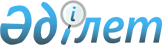 О внесении дополнения в постановление Правительства Республики Казахстан от 31 декабря 2015 года № 1165 "Об утверждении перечня товаров, работ, услуг, приобретаемых в соответствии с международными договорами Республики Казахстан"Постановление Правительства Республики Казахстан от 7 февраля 2023 года № 77.
      В целях реализации Соглашения между Правительством Республики Казахстан и Правительством Российской Федерации о сотрудничестве по осуществлению пусков с космодрома "Байконур" ракет-носителей типа "Союз-2" для запусков космических аппаратов в северном направлении на приполярные орбиты от 20 июня 2019 года Правительство Республики Казахстан ПОСТАНОВЛЯЕТ:
      1. Внести в постановление Правительства Республики Казахстан от 31 декабря 2015 года № 1165 "Об утверждении перечня товаров, работ, услуг, приобретаемых в соответствии с международными договорами Республики Казахстан" следующее дополнение:
      перечень товаров, работ, услуг, приобретаемых в соответствии с международными договорами Республики Казахстан, утвержденный указанным постановлением, дополнить пунктом 11 следующего содержания:
      "11. К работам и услугам, приобретаемым в соответствии с Соглашением между Правительством Республики Казахстан и Правительством Российской Федерации о сотрудничестве по осуществлению пусков с космодрома "Байконур" ракет-носителей типа "Союз-2" для запусков космических аппаратов в северном направлении на приполярные орбиты от 20 июня 2019 года, относятся:
      оповещение местных исполнительных органов и руководителей хозяйств о предстоящем пуске ракеты-носителя;
      рекогносцировка района падения перед пуском ракеты-носителя и временное закрытие района падения в период проведения пуска ракеты-носителя;
      эвакуация населения из района падения (в случае его наличия) и его возвращение после осуществления пуска ракеты-носителя;
      поиск фрагментов отделяющихся частей ракеты-носителя;
      возврат организации, производящей пуски, обнаруженных жидкостных ракетных двигателей (или их фрагментов) и содержащих драгоценные металлы изделий (или их фрагментов) с отделяющихся частей ракеты-носителя;
      соблюдение требований и нормативов пожарной безопасности с целью снижения воздействия на животный мир и растительный покров;
      максимально быстрая ликвидация степных пожаров, в случае их возникновения при приземлении отделяющихся частей ракеты-носителя;
      своевременная очистка района падения от фрагментов отделяющихся частей ракеты-носителя (при падении отделяющихся частей в солончаки допускается их эвакуация из района падения в зимний период);
      детоксикация загрязненных участков (при необходимости) и техническая рекультивация (выравнивание) нарушенного почвенного покрова на местах падения отделяющихся частей ракеты-носителя;
      оценка воздействия подготовки и пуска ракеты-носителя на состояние окружающей среды позиционного района космодрома "Байконур";
      оценка воздействия падения отделяющихся частей ракеты-носителя на состояние окружающей среды в районе падения и населенных пунктах, расположенных на сопредельной территории;
      ежегодный мониторинг состояния флоры и фауны в районе падения и на сопредельной территории;
      комплексная оценка воздействия пусков ракет-носителей на состояние окружающей среды в районе падения и на сопредельной территории один раз в пять лет или по завершении эксплуатации района падения.".
      2. Настоящее постановление вводится в действие со дня его первого официального опубликования.
					© 2012. РГП на ПХВ «Институт законодательства и правовой информации Республики Казахстан» Министерства юстиции Республики Казахстан
				
      Премьер-МинистрРеспублики Казахстан 

А. Смаилов
